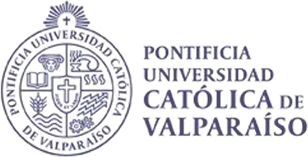 SOLICITUD DE RETRACTO PUCVYo, 	Rut  	Correo Electrónico  	Declaro:Que he efectuado una nueva matrícula en la siguiente Universidad / Instituto Profesional.En la carrera 	Fecha nueva matrícula	/	/2022Que vengo a Retractarme de la matrícula efectuada en la Pontificia Universidad Católica de Valparaíso, en    la   carrera    de	con fecha / /2022Fecha	Firma